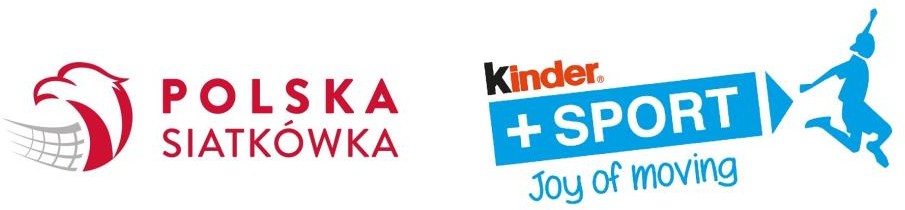 Kategoria " trójki " III runda I ligaII liga1GA SPS LĘBORK 12WILKI CHWASZCZYNO3GA SPS LĘBORK 24AS TREFL 15UKS JASIENIAK 16SET STAROGARDspadek7IRYDA/SPSspadek1GA SPS LĘBORK 3awans2GA SPS LĘBORK 4awans3AS TREFL 24JASIENIAK 25GKS STOCZNIOWIEC 26JURAND MALBORK7GKS STOCZNIOWIEC 1